<Commission>{CULT}Kultūras un izglītības komiteja</Commission><RefProc>2022/2184(BUI)</RefProc><Date>{06/03/2023}6.3.2023</Date><TitreType>ATZINUMS</TitreType><CommissionResp>Sniegusi Kultūras un izglītības komiteja</CommissionResp><CommissionInt>Budžeta komitejai</CommissionInt><Titre>par 2024. gada budžeta pamatnostādnēm — III iedaļa</Titre><DocRef>(2022/2184(BUI))</DocRef>Atzinuma sagatavotājs: <Depute>Morten Løkkegaard</Depute>PA_NonLegIEROSINĀJUMIKultūras un izglītības komiteja aicina par jautājumu atbildīgo Budžeta komiteju – rezolūcijas priekšlikumā, ko tā pieņems, iekļaut šādus ierosinājumus:1.	prasa turpināt vienkāršošanu, palielināt administratīvo efektivitāti un piešķirt pietiekamus resursus, lai nodrošinātu optimālu projektu atlases un uzraudzības procesu un sinerģijas radīšanu un izvairītos no maksājumu kavēkļiem; uzstāj, ka ar jauniem līdzekļiem un lielāku budžeta elastību ir jāpalielina budžets programmām “Erasmus+”, “Radošā Eiropa”, “Eiropas Solidaritātes korpuss” un “Pilsoņi, vienlīdzība, tiesības un vērtības” un programmas “Apvārsnis Eiropa” kopai “Kultūra, jaunrade un iekļaujoša sabiedrība”; aicina Komisiju regulāri iepazīstināt Parlamentu, tostarp Kultūras un izglītības komiteju, ar atjauninātiem rādītājiem un statistikas datiem par līdzekļu apguvi šajās programmās;Vispārīgās prioritātes pa programmām“Radošā Eiropa”2.	prasa ievērojami palielināt visu programmas “Radošā Eiropa” atzaru budžetu, jo tā ir vienīgā Eiropas Savienības atbalsta programma, kura paredzēta tieši kultūras un radošajām nozarēm un industrijām, tostarp mediju nozarei, lai tādējādi aizsargātu māksliniecisko un mediju brīvību, nodrošinātu turpmāku atgūšanos no pandēmijas sekām, mazinātu augsto enerģijas cenu, inflācijas un pirktspējas zaudēšanas ietekmi un atbalstītu kultūras un radošās nozares un industrijas, ņemot vērā to ekonomisko nozīmību un nozīmi demokrātijas stiprināšanā, kultūras daudzveidības pārstāvēšanā, sabiedrības labbūtības uzlabošanā un dezinformācijas apkarošanā;“Erasmus+”3.	atgādina, cik vērtīgas ir mobilitātes iespējas, ko sniedz programma “Erasmus+”; uzsver — ņemot vērā krīzes ietekmi uz programmas “Erasmus+” īstenošanu, Savienības budžetā 2024. gadā būtu jāparedz būtisks palielinājums šai programmai, piešķirot tai jaunus līdzekļus, lai izglītības un apmācības sistēmas varētu tikt galā ar jaunajām problēmām un lai izglītojamie, skolotāji, skolas, jaunatnes organizācijas un nevalstiskās organizācijas varētu gūt labumu no pietiekamiem resursiem, tādējādi nodrošinot ievērojami augstāku līdzdalības līmeni, galveno uzmanību pievēršot daudzveidībai un iekļaušanai;“Eiropas Solidaritātes korpuss”4.	aicina programmas “Eiropas Solidaritātes korpuss” satvarā koncentrēties uz jautājumiem, kas izvirzīti Eiropas Jaunatnes gada laikā, piemēram, aktīvu pilsoniskumu, digitālo un zaļo pārkārtošanos un garīgo veselību; atgādina par programmas “Eiropas Solidaritātes korpuss” nozīmi, ņemot vērā iespējas, ko tā sniedz jauniešiem, un Eiropas vērtību popularizēšanu; uzsver, ka ir jāpalielina finansējums programmai, kurā jauniešu pieteikumu skaits ievērojami pārsniedz programmas iespējas, jo ar vienotas likmes budžeta palielinājumu vien nebūtu pietiekami, lai mazinātu inflācijas līmeni, un tas ierobežotu iesaistīto organizāciju spēju ievērot visaugstākos standartus un veikt iekļaušanas pasākumus, kā noteikts programmā;Programma “Pilsoņi, vienlīdzība, tiesības un vērtības”5.	prasa programmā “Pilsoņi, vienlīdzība, tiesības un vērtības” palielināt pašvaldību sadraudzības un pilsētu tīklu budžetu, lai palielinātu tādu projektu skaitu, kas veicina demokrātisko noturību, savstarpēju sapratni un izpratni par Eiropas vērtībām;Īpašas prioritātes pa programmām“Radošā Eiropa”6.	pauž nožēlu par to, ka 2023. gada budžets programmas “Radošā Eiropa” starpnozaru atzaram tika palielināts tikai nedaudz; uzsver, ka ir būtiski jāpalielina starpnozaru atzara budžets, lai cīnītos pret dezinformāciju, atbalstot kvalitatīvu žurnālistiku, mediju neatkarību, ekonomisko ilgtspēju un plurālismu, un ņemtu vērā paredzēto Eiropas Mediju brīvības akta īstenošanu;7.	atkārtoti aicina izveidot pastāvīgu ES redakcionālo un ziņu mediju fondu, lai atbalstītu neatkarīgu redakcionālu atspoguļojumu, aizsargātu Eiropas žurnālistu un žurnālistikas neatkarību, garantētu preses brīvību un atbalstītu žurnālistus un pilsoniskās sabiedrības locekļus, kuri saskaras ar represijām, piemēram, stratēģisku tiesvedību pret sabiedrības līdzdalību (SLAPP);8.	uzsver, ka ir vajadzīgi ilgtermiņā stabili tīkli un atklātas procedūras, kas saņem atbalstu no budžeta pozīcijas “Darbības multivides jomā”, lai garantētu pastāvīgu žurnālistikas kvalitāti; aicina Komisiju un dalībvalstis apsvērt iespēju paplašināt atbalstu žurnālistikai paplašināšanās procesā iesaistītajās valstīs, Eiropas kaimiņreģiona valstīs un kandidātvalstīs, kā to ierosinājis Parlaments;9.	atkārtoti prasa turpmāk paredzēt radiotīklam Euronet Plus stabilu finansējumu, kas dos tam iespēju droši izstrādāt plānus vairākiem gadiem uz priekšu;10.	norāda, ka daudzgadu finanšu shēmas vidusposma pārskatīšana varētu veicināt kultūras un radošo nozaru un industriju atveseļošanos, cita starpā sniedzot ieguldījumu digitālā un ilgtspējīgā pārveidē un ilgtermiņa investīcijās, lai uzlabotu kultūras mantojuma noturību pret klimata pārmaiņām;11.	aicina Komisiju apņemties nodrošināt pārredzamību attiecībā uz to, ko tā uzskata par dalībvalstu ieguldījumiem kultūrā saskaņā ar Atveseļošanas un noturības mehānismu, un izskatīt iespēju novirzīt neizmantotos resursus vai gūtos ietaupījumus kultūrai, izglītībai, jaunatnei, sportam un medijiem, kā arī apsvērt iespēju izveidot Eiropas finansēšanas shēmu, lai veicinātu un novirzītu publiskā un privātā sektora partnerību ieguldījumus kultūrā;12.	prasa turpināt rīkoties, lai mazinātu Krievijas agresijas kara pret Ukrainu sekas, ņemot vērā nepieciešamību atbalstīt māksliniekus, sportistus, žurnālistus, kultūras darbiniekus un līdzīgās profesijās strādājošos un rekonstruēt Ukrainas kultūras un radošās nozares un iestādes;13.	prasa piešķirt papildu finansējumu videospēļu projektiem programmas “Radošā Eiropa” ietvaros, lai veicinātu Eiropas spēļu nozares un industrijas izaugsmi un atspoguļotu lingvistisko, kultūras un demogrāfisko daudzveidību, kas bagātina Eiropu; prasa veikt izpratnes veicināšanas un citus pasākumus saistībā ar prasmju attīstīšanu digitālajā vidē, kur e-sports un videospēles ieņem svarīgu vietu, lai mudinātu jauniešus, īpaši jauniešus no nepietiekami pārstāvētām grupām, iesaistīties šajās nozarēs;14.	uzsver, ka papildu finansējums ir nepieciešams jau sen, jo Melinas Merkuri balva ir vienīgais tiešais ES finansējums, kuru piešķir Eiropas kultūras galvaspilsētām un kurš gadiem ilgi ir nemainīgi mazs; uzsver, ka Eiropas kultūras galvaspilsētas sniedz būtisku pievienoto vērtību Eiropas sabiedrībai;“Erasmus+”15.	prasa piešķirt papildu finansējumu, lai nodrošinātu stabilitāti tādām iniciatīvām kā “Eiropas universitātes” un “Erasmus+” skolotāju akadēmijas un atbalstītu Žana Monē vārdā nosauktās darbības, piemēram, iniciatīvu “Mācīšanās par ES skolās”, kas vērstas uz skolām un profesionālās izglītības un apmācības iestādēm, tostarp iestādēm, kas nodrošina apmācību un izglītību mākslas jomā;16.	jo īpaši uzsver “Erasmus+” lomu Eiropas nelokāmajā atbalstā Ukrainas tautai laikā, kad noris Krievijas agresijas karš Ukrainā; atgādina, ka ir vēl vairāk jāpalielina programmas “Erasmus+” budžets, ņemot vērā pastāvīgo nepieciešamību atbalstīt Ukrainas skolotājus un studentus;17.	uzsver, ka fiziska aktivitāte labvēlīgi ietekmē ikviena, arī Eiropas jauniešu, veselību; norāda, ka pašreizējos apstākļos sportu skar problēmas, kas līdzinās citu nozaru problēmām; prasa palielināt “Erasmus+” finansējumu sporta projektiem;18.	prasa 2024. gadā piešķirt Eiropas izglītības telpai īpašu finansējumu un turpmāk piešķirt tai ilgtermiņa finansējumu, lai nodrošinātu tās attīstības, pārvaldības un īstenošanas konsekvenci nolūkā palīdzēt dalībvalstīm izpildīt valstu saistības attiecībā uz to kopienu un izglītības iestāžu vajadzībām, kuras atrodas nelabvēlīgos, attālos un lauku apvidos, un garantēt vienlīdzīgu piekļuvi visiem izglītības un digitālās izglītības līmeņiem, tostarp digitālo prasmju attīstīšanai vecāka gadagājuma cilvēkiem; aicina Komisiju aizsargāt akadēmisko brīvību visā Eiropā, piemērojot Regulas (ES) 2021/817 64. apsvērumu;Citi aspekti19.	uzsver, ka mobilitātes darbību vienības izmaksu palielinājumam nevajadzētu samazināt budžetu, kas pieejams programmu “Erasmus+” un “Eiropas Solidaritātes korpuss” individuāliem lietotājiem, jo tas atturētu dalībniekus un novestu pie tā, ka netiek sasniegti mērķi, piemēram, iekļaušanas mērķis, un netiek attaisnotas cerības; uzsver, ka ir jāapsver iespēja pārskatīt visu programmu mobilitātes shēmas, ņemot vērā pašreizējo situāciju, lai jo īpaši ņemtu vērā nelabvēlīgā situācijā esošu un neaizsargātu grupu vajadzības;20.	atgādina, ka programmās “Erasmus+”, “Radošā Eiropa”, “Eiropas Solidaritātes korpuss” un “Pilsoņi, vienlīdzība, tiesības un vērtības” ir iestrādāts princips “nenodarīt būtisku kaitējumu”; tāpēc uzsver, ka ir steidzami jānodrošina šā principa ievērošana visās programmu darbībās un nekavējoties jāveic visi koriģējošie pasākumi, kas varētu būt vajadzīgi;21.	atgādina, ka dzimumu līdztiesības aspekta integrēšana ir svarīga, lai panāktu, ka tiek gūta maksimāli labvēlīga ietekme uz dzimumu līdztiesību no tādām programmām kā “Erasmus+”, “Radošā Eiropa”, “Eiropas Solidaritātes korpuss” un “Pilsoņi, vienlīdzība, tiesības un vērtības”; šajā sakarībā uzsver, ka ir sistemātiski jāvāc un jāanalizē pēc dzimuma sadalīti dati;22.	mudina Komisiju turpināt atbalstīt Eiropas skolu sistēmas finansēšanu, lai risinātu problēmas, ar kurām tā pašlaik saskaras, tādējādi ļaujot nodrošināt augstus mācību standartus un palielināt paraugprakses apmaiņu ar valstu izglītības sistēmām;23.	ierosina 2024. gadā Eiropas Jaunatnes gada mantojumu saistīt ar Eiropas Prasmju gadu mantojumu un attiecīgajās programmās rast pienācīgu finansējumu turpmāk īstenojamiem pasākumiem; uzstāj, ka līdzekļi no programmām “Erasmus+”, “Radošā Eiropa” un “Eiropas Solidaritātes korpuss” nebūtu jānovirza Eiropas Prasmju gada finansēšanai; atkārtoti aicina Komisiju izvērtēt Eiropas Jaunatnes gadu un pēc iespējas drīzāk un ne vēlāk kā līdz 2023. gada vidum iesniegt Parlamentam ziņojumu par to;24.	prasa 2024. gada budžetā darīt pieejamu pietiekamu finansējumu Jaunajam Eiropas “Bauhaus”, gatavojoties īpaša budžeta izveidei no 2025. gada; uzsver nepieciešamību piešķirt jaunus līdzekļus, neietekmējot programmas “Radošā Eiropa” budžetu, jo ar esošo līdzekļu pārdali vien nepietiks, lai sasniegtu šīs iniciatīvas mērķus; atgādina, ka šī iniciatīva ir svarīga, lai nodrošinātu Eiropas zaļā kursa panākumus un taisnīgu pārkārtošanos un saglabātu eiropeisko dzīvesveidu;25.	uzsver izmēģinājuma projektu un sagatavošanas darbību nozīmīgumu; izceļ nepieciešamību nodrošināt pietiekamu finansējumu Kultūras un izglītības komitejas iesniegtajiem priekšlikumiem; norāda, ka šie priekšlikumi cita starpā var nodrošināt tādas priekšrocības kā digitālo prasmju atbalsts.INFORMĀCIJA PAR PIEŅEMŠANU
ATZINUMU SNIEDZOŠAJĀ KOMITEJĀATZINUMU SNIEDZOŠĀS KOMITEJAS
GALĪGAIS BALSOJUMS PĒC SARAKSTAIzmantoto apzīmējumu skaidrojums:+	:	par-	:	pret0	:	atturasEiropas Parlaments2019-2024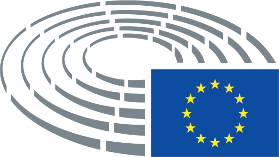 Pieņemšanas datums1.3.2023Galīgais balsojums+:–:0:242324232423Komitejas locekļi, kas bija klāt galīgajā balsošanāAsim Ademov, Andrea Bocskor, Ilana Cicurel, Gianantonio Da Re, Laurence Farreng, Tomasz Frankowski, Romeo Franz, Alexis Georgoulis, Catherine Griset, Sylvie Guillaume, Hannes Heide, Irena Joveva, Petra Kammerevert, Niyazi Kizilyürek, Elżbieta Kruk, Niklas Nienaß, Peter Pollák, Diana Riba i Giner, Marcos Ros Sempere, Monica Semedo, Massimiliano Smeriglio, Michaela Šojdrová, Sabine Verheyen, Maria Walsh, Theodoros Zagorakis, Milan ZverAsim Ademov, Andrea Bocskor, Ilana Cicurel, Gianantonio Da Re, Laurence Farreng, Tomasz Frankowski, Romeo Franz, Alexis Georgoulis, Catherine Griset, Sylvie Guillaume, Hannes Heide, Irena Joveva, Petra Kammerevert, Niyazi Kizilyürek, Elżbieta Kruk, Niklas Nienaß, Peter Pollák, Diana Riba i Giner, Marcos Ros Sempere, Monica Semedo, Massimiliano Smeriglio, Michaela Šojdrová, Sabine Verheyen, Maria Walsh, Theodoros Zagorakis, Milan ZverAsim Ademov, Andrea Bocskor, Ilana Cicurel, Gianantonio Da Re, Laurence Farreng, Tomasz Frankowski, Romeo Franz, Alexis Georgoulis, Catherine Griset, Sylvie Guillaume, Hannes Heide, Irena Joveva, Petra Kammerevert, Niyazi Kizilyürek, Elżbieta Kruk, Niklas Nienaß, Peter Pollák, Diana Riba i Giner, Marcos Ros Sempere, Monica Semedo, Massimiliano Smeriglio, Michaela Šojdrová, Sabine Verheyen, Maria Walsh, Theodoros Zagorakis, Milan ZverAsim Ademov, Andrea Bocskor, Ilana Cicurel, Gianantonio Da Re, Laurence Farreng, Tomasz Frankowski, Romeo Franz, Alexis Georgoulis, Catherine Griset, Sylvie Guillaume, Hannes Heide, Irena Joveva, Petra Kammerevert, Niyazi Kizilyürek, Elżbieta Kruk, Niklas Nienaß, Peter Pollák, Diana Riba i Giner, Marcos Ros Sempere, Monica Semedo, Massimiliano Smeriglio, Michaela Šojdrová, Sabine Verheyen, Maria Walsh, Theodoros Zagorakis, Milan ZverAizstājēji, kas bija klāt galīgajā balsošanāIbán García Del Blanco, Chiara Gemma, Domènec Ruiz DevesaIbán García Del Blanco, Chiara Gemma, Domènec Ruiz DevesaIbán García Del Blanco, Chiara Gemma, Domènec Ruiz DevesaIbán García Del Blanco, Chiara Gemma, Domènec Ruiz Devesa24+PPEAsim Ademov, Tomasz Frankowski, Peter Pollák, Michaela Šojdrová, Sabine Verheyen, Maria Walsh, Theodoros Zagorakis, Milan ZverRenewIlana Cicurel, Laurence Farreng, Irena Joveva, Monica SemedoS&DIbán García Del Blanco, Sylvie Guillaume, Hannes Heide, Petra Kammerevert, Marcos Ros Sempere, Domènec Ruiz Devesa, Massimiliano SmeriglioThe LeftAlexis Georgoulis, Niyazi KizilyürekVerts/ALERomeo Franz, Niklas Nienaß, Diana Riba i Giner2-IDGianantonio Da Re, Catherine Griset30ECRChiara Gemma, Elżbieta KrukNIAndrea Bocskor